Муниципальное автономное дошкольное образовательное учреждение«Чуварлейский детский сад «Колокольчик»Алатырского района Чувашской РеспубликиПроект по духовно-нравственному и гражданско-патриотическому воспитанию детей 4-5 лет на тему:«Мы помним! Мы гордимся!»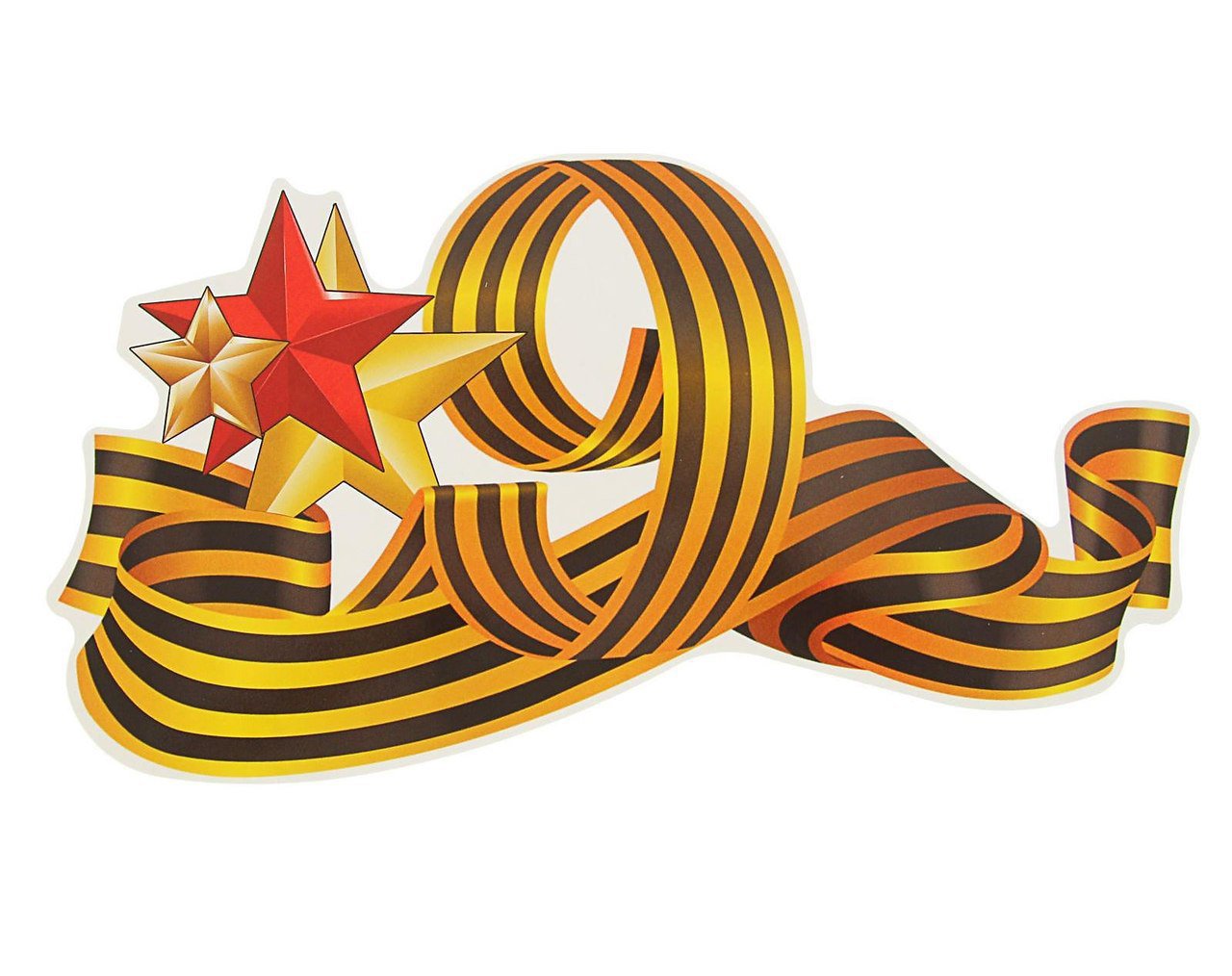                                                          Разработала:                                                                                     воспитатель Алёшина Н.А.Чуварлеи, 2021Тип проекта: информационно-творческий, групповойПродолжительность проекта: краткосрочный, 2 неделиВозраст детей: 4-5 летУчастники проекта: дети средней группы, родители воспитанников, воспитатель.Актуальность проекта:Это память - верьте люди,Всей земле нужна.Если мы войну забудем,Вновь придет война.Р. РождественскийВ 2021 году наша страна будет отмечать 76 – летие со дня Великой Победы. Но, к сожалению, сегодня наблюдается страшная тенденция - чем больше лет проходит со дня окончания Великой Отечественной Войны, тем хуже наши дети ценят Победу, принесенную нашим народом.  Нарушается преемственность поколений в воспитании детей, и прежде всего, в сфере передачи нравственного опыта, главных жизненных установок. Наши дети не испытывают чувства гордости за свою Родину, за героев победителей в Великой Отечественной Войне.Я провела с детьми блиц-опрос по выявлению знаний и представлений о ВОВ, который показал что, дети имеют очень скудные знания о героях Великой Отечественной Войны и не имеют представлений о причинах возникновения праздника. После опроса, дети стали задавать вопросы о Великой Победе, таким образом, было принято решение разработать и реализовать проект «Мы помним! Мы гордимся!».Цель проекта: Формирование духовно-нравственных и гражданско-патриотических чувств у детей дошкольного возраста посредством ознакомления с событиями Великой Отечественной Войны и праздником Днем Победы.Задачи:- Сообщить детям первоначальные сведения о ВОВ, дать знания о героях ВОВ, названиях военной технике.- Раскрыть значение победы в ВОВ, формировать представление о том, что всем людям на Земле нужен мир.- Развивать речь, воображение, мышление, умение детей взаимодействовать друг с другом, побуждать детей к совместной деятельности.- Воспитывать у детей гордость и уважение к ветеранам ВОВ, чувства гордости за Родину.Ожидаемый результат: У детей сформируются духовно-нравственные и гражданско-патриотические чувства посредством ознакомления с событиями Великой Отечественной Войны и праздником Победы. Дети научаться проявлять уважение к героям войны, узнают больше о подвигах участников войны. В самостоятельной деятельности дети смогут применять полученные знания в сюжетно – ролевых играх. Смогут понять значимость мира на земле и его ценность для человека.Методы и формы работы по реализации проекта:- словесный- метод обследования, наглядности- проблемно-мотивационный - практическийПродукт проекта:- досуг к празднику «День Победы»;- выставки рисунков и поделок;- стена памяти «Мы помним! Мы гордимся!».Этапы реализации проекта:I этап – подготовительный: - Выявление первоначальных знаний детей о ВОВ с помощью блиц-опроса.- Определение проблемы. - Постановка цели, задач.- Подобрать всю необходимую информацию, литературу.- Составление перспективного плана работы (Приложение № 1). - Подготовка информации для родителей: оформление папки-передвижки «День Победы», «Как рассказать детям о войне»; консультаций «Георгиевская ленточка- символ Дня Победы», «Эхо прошедшей войны». II этап – основной:1. Беседы с детьми об истории праздника «День Победы», знакомство с героями войны, с основными событиями ВОВ.2.  Просмотр презентации: «Великая Отечественная Война», «Юные герои», «Города-герои», «Блокада Ленинграда», «День Победы».5. Чтение и разучивание военных песен и стихотворений.6. Проведение цикла познавательных занятий.III этап - заключительныйПодведение итогов, анализ ожидаемого результата.Выставка творческих работ ко Дню Победы. «День Победы» (досуговое мероприятие).Викторина «Наша Победа».Создание стены памяти «Мы помним! Мы гордимся!». Отчет – презентация о проделанной работе.Список методических пособий:Зеленова Н.Г., Осипова Л.Е. «Мы живем в России». Гражданско-патриотическое воспитание дошкольников. Средняя группа. – М.: Изд.СКРИПТОРИЙ 2003, 2016. – 104 с.Шорыгина Т.А. Наша Родина – Россия. Методическое пособие. – М.: ТЦ Сфера, 2016. – 96 с.Шорыгина Т.А. Беседы о детях-героях Великой Отечественной войны. – М.: ТЦ Сфера, 2017. – 80 с.Шорыгина Т.А. Беседы о Великой Отечественной войне. – ТЦ Сфера, 2018. – 160 с.Приложение 1.№Название мероприятияФормаУчастникиЗадачиОжидаемый результат1 день26.04«Великая Отечественная война»«Мы герои» «Саперы»«Кто говорит, что на войне не страшно, тот ничего не знает о войне»Литературная минутка«Треугольное письмо» А.Митяев«Великая Отечественная Война»«Как рассказать детям о войне».БеседаЭтюды. Постановки (коммуникативная деятельность).Подвижные игры Разучивание стихотворений  о войне.Чтение художественной литературы о войнеПросмотр презентацииКонсультацияВоспитанники средней группы, воспитатель.Родители детей средней группыДать детям первые представление о Великой Отечественной войне. Воспитать чувство любви и гордости за свою родину.Формировать чувство героизма и самопожертвования. Обогащать словарный запас и активизировать звуки «р» и «рь».         Развивать у детей умение выполнять движения по сигналу, упражнять  в меткости и ловкости.Приобщение детей к литературному наследию нашей родины, развивать память.Развивать умения воспринимать и понимать содержание военной лирики.Воспитывать в детях гордость за историческое прошлое Родины, любовь и уважение к своему народу.Сформировать у родителей необходимость рассказать детям о событиях ВОВ.Дети получат первоначальные знания о ВОВ.У детей продолжится развиваться связная речь, а также умение понятно выражать свои мысли. Сформируется чувство героизма.Дети будут активно двигаться и выполнять правила игры.Дети с интересом будут слушать стихи и заучивать их.У детей сформируется понимание тяготы военных времен.Дети получат знания о событиях ВОВ.Родители получат новые знания о воспитании ребенка.2 день27.04«Георгиевская лента – символ Победы»«Георгиевская ленточка»«Самолеты»Литературная минутка «Галина мама» Сусанна Георгиевская«Разведчики»«Георгиевская ленточка»БеседаТворческая мастерская (продуктивная деятельность).Подвижные игрыЧтение художественной литературыСюжетно-ролевая играОбщественная акцияВоспитанники средней группы, воспитатель.Родители, воспитанники, воспитательПознакомить детей с историей возникновения георгиевской ленты и ее символикой.Учить детей рисовать георгиевскую ленточку. Формировать у детей гражданскую принадлежность и патриотические чувства.Воспитывать необходимые морально-волевые и физические качества, учить действовать по сигналу.Воспитывать интерес к своей родине по средствам художественной литературы. Стимулировать развитие познавательной и речевой деятельности, приучать слушать и анализировать прочитанное.Формировать представление о военной профессии «разведчик», о ее роли в жизни страны.Формировать чувство патриотизма, любви к своей родине.Дети узнают о ценности георгиевской ленты, о ее значении.Дети получат знания о том, что такое георгиевская ленточка и узнают способы ее изображения.У детей сформируются такие качества как скорость, внимательность, выносливость, а также продолжится формирование знаний о военной технике.Дети с интересом будут слушать и анализировать прочитанное.Дети научатся распределять роли и действовать согласно принятой на себя роли, развивать сюжет.У родителей и воспитанников проявится чувство уважения к ветеранам и гордости за Великую Победу.3 день28.04«Битва за Ленинград»«Военная техника»«Танкисты»Литературная минутка:«Почему Армия родная» Митяев Анатолий«Блокада Ленинграда»БеседаСоздание творческой группы (продуктивная деятельность).Подвижная играЧтение художественной литературыПросмотр презентацииВоспитанники средней группы, воспитатель.Продолжать знакомить детей с событиями ВОВ. Продолжать формировать чувство любви к своей родине.Развить интерес к конструированию. Научить анализировать постройки, рисунки, элементарные чертежи, выделяя основные части.Развивать у детей умение быстро действовать по сигналу, работать в команде.Воспитывать интерес к своей родине с помощью художественной литературы. Воспитывать чувство жалости и сострадания к людям, которые были на ВОВ. Дети познакомятся с важнейшим событием ВОВ «Ленинградской битвой».В детях продолжит развиваться чувство патриотизма.Развитие продуктивного воображения.Дети стремятся к подвижным играм, учатся бегать, оббегая препятствия.Дети с интересом будут слушать рассказ и рассказывать о прочитанном.Дети будут понимать ценность жизни.4 день29.04Виртуальный военный музей«Медаль»«Снайперы» «Города-герои»Литературная минуткаСтихотворение «Победой кончилась война» Т. ТрутневаПосещение виртуального музеяДетский дизайн (продуктивная деятельность).ПодвижныеигрыПросмотр ПрезентацииЧтение художественной литературыВоспитатель, воспитанники средней группыСформировать представление детей о событии ВОВ, с помощью виртуально музея. Воспитывать уважение к историческому прошлому.Воспитывать любовь к Родине, чувство гордости за свою страну. развивать мелкую моторику рук. Продолжать учить создавать композиции в аппликативной технике.Приобщать детей к военным событиям посредством игр. Развивать у детей умение одновременно выполнять команды, упражнять в метании в цель.Формировать знания детей по событиям, происходящим в ВОВ.Формировать знания детей о празднике «День Победы», учить внимательно слушать художественные произведения.Дети получат знания о событиях ВОВ. У детей разовьется  координация движения пальцев. Дети проявят свои творческие способности.Дети с интересом играют, соблюдая правила игры.Дети узнают о городах-героях, о их судьбе.Дети с интересом будут слушать стихи и делать выводы об улышанном.5 день30.04«Герои нашего времени»«Мы помним! Мы гордимся!» «Минеры и саперы» Литературная минутка «Братские могилы» В. Высотский«Юные герои»БеседаРеализация проектов (познавательная деятельность)Подвижные игрыЧтение художественной литературыПросмотр презентацииВоспитатель воспитанники средней группыПродолжать формировать знания о войне и ее героях.Формировать у детей первоначальные знания о ВОВ. Познакомить с героями войны.Развивать двигательную активность детей с помощью подвижных игр, учить выполнять правила игры.Учить внимательно слушать произведение, вдумываться о прочитанном.Формировать знания детей о том, что героические поступки могут совершать не только взрослые, но и детиДети узнают о героях войны, о их героических поступках.Дети продолжают усваивать знания о ВОВ.Дети в игровой форме закрепляют полученный материал.У детей сформируется чувство гордости за боевой подвиг народа. У детей сформируются чувства гордости за свой народ и героизма.2 неделя2 неделя2 неделя2 неделя2 неделя2 неделя6 день04.05«Мои родственники – герои войны»«Стена Памяти» «Дорога с препятствиями» «Священная война»Литературная минутка«Стальное колечко» К. Паустовский«Эхо прошедшей войны».БеседаСоздание творческой группы (продуктивная деятельность).Подвижные игры Прослушивание песен о войне.Чтение художественной литературы о войнеКонсультацияВоспитанники средней группы, воспитатель.Родители детей средней группыЗакрепить знания детей о ВОВ. Сформировать представление о своих родственниках – героях. Воспитать чувство любви и гордости за свою родину.Повторить информацию о родственниках, имевших отношение к ВОВ, визуализировать информацию в виде стенда «Стена Памяти».  Развивать у детей умение выполнять движения по сигналу, упражнять  в меткости и ловкости.Приобщение детей к музыкальному  наследию нашей родины, развивать эстетический вкус.Развивать умение воспринимать и понимать содержание военной лирики.Сформировать у родителей необходимость рассказать детям о событиях ВОВ.Дети получат информацию о своих близких родственниках, воевавших на ВОВ или живших в это время.У детей сформируется чувство гордости за своих родственников, живших в период ВОВ.Дети будут активно двигаться и выполнять правила игры.Дети с интересом будут слушать музыкальную композицию и запоминать слова.У детей закрепляется понимание о тяготах военных лет.Родители получат новые знания о воспитании ребенка.7 день05.05«Салют Победы»«Праздничный салют»«Памятник советскому солдату» Л.Касиль«Моряки»Открытие «Стены Памяти»БеседаТворческая мастерская(продуктивная деятельность)Художественная литератураПодвижная игра Выставка с сопровождением стихов о войне и рассказами о своих родных.Воспитанники средней группы, воспитатель.Воспитанники, родители, воспитатель.Продолжать знакомить детей с событиями, предшествующими Победе на  ВОВ. Вызвать интерес к рисованию праздничного салюта, учить рисовать методом «примакивания».Воспитывать интерес к своей родине с помощью художественной литературы. Развивать у детей умение быстро действовать по сигналу, развивать силу и ловкость.Воспитывать чувство гордости за своих родственников, воевавших на ВОВ. Дети узнают о том, что такое «День Победы», о его ценности для народа.В детях сформируется чувство патриотизма.Развитие продуктивного воображения.Дети с интересом будут слушать рассказ и рассказывать о прочитанном.Дети стремятся к подвижным играм, учатся быть сильными и ловкими.Дети и родители увидят, как важно помнить события ВОВ.8 день06.05«Вечный огонь»«Открытка Победителям»«Войнушка» «День Победы»«Военная музыка»БеседаДетский дизайн (продуктивная деятельность).ПодвижныеигрыВикторинаПрослушивание военных песенВоспитатель, воспитанники средней группыЗакрепить знания детей о войне, показать военные памятники.Воспитывать чувство гордости за свой народ.Продолжать учить создавать композиции в аппликативной технике.Приобщать детей к военным событиям посредством игр. Развивать у детей умение одновременно выполнять команды, упражнять в метании в цель.Систематизировать знания детей о ВОВ. Создавать радостное настроение.Воспитывать любовь и интерес к музыке. Учить внимательно слушать музыкальные произведения.Дети получат углубленные знания о ВОВ. У детей разовьется  координация движения пальцев. Дети проявят свои творческие способности.Дети с интересом играют, соблюдая правила игры.Дети проявят свои знания в интеллектуальной битве.Дети с интересом будут слушать песни, сопереживать их героям.9 день07.05«День Победы»«Победители» «День Победы» «Строевой марш»«Сквозь года звенит Победа»Мы помним! Мы гордимся!БеседаРеализация проекта (познавательная деятельность).Досуговое мероприятиеПодвижные игрыВыставка творческих работОбсуждение с родителями итогов проектаВоспитатель воспитанники средней группыРодителиЗакрепить знания детей о Дне Победы, о героях, принесших нам Победу.Расширить представление детей о России как стране, в которой сильный и самопожертвующий народ. Закрепить знания детей о празднике День Победы. Создать условия для хорошего настроения.Развивать двигательную активность детей с помощью подвижных игр, учить выполнять правила игры.Закреплять знания детей о войне, о своих родных, воевавших на ВОВ.Сформировать представление родителей о важности Дня Победы, о его роли в жизни детей.У детей закрепится информация о Победе русского народа над фашистами.Дети продолжают усваивать знания об истории своей страны.Дети охотно участвуют в празднике.Дети с помощь подвижной игры закрепляют полученный материал.Дети представляют свои работы (рисунки, открытки, книги), рассказывают стихи.Родители обсуждают итоги проекта.